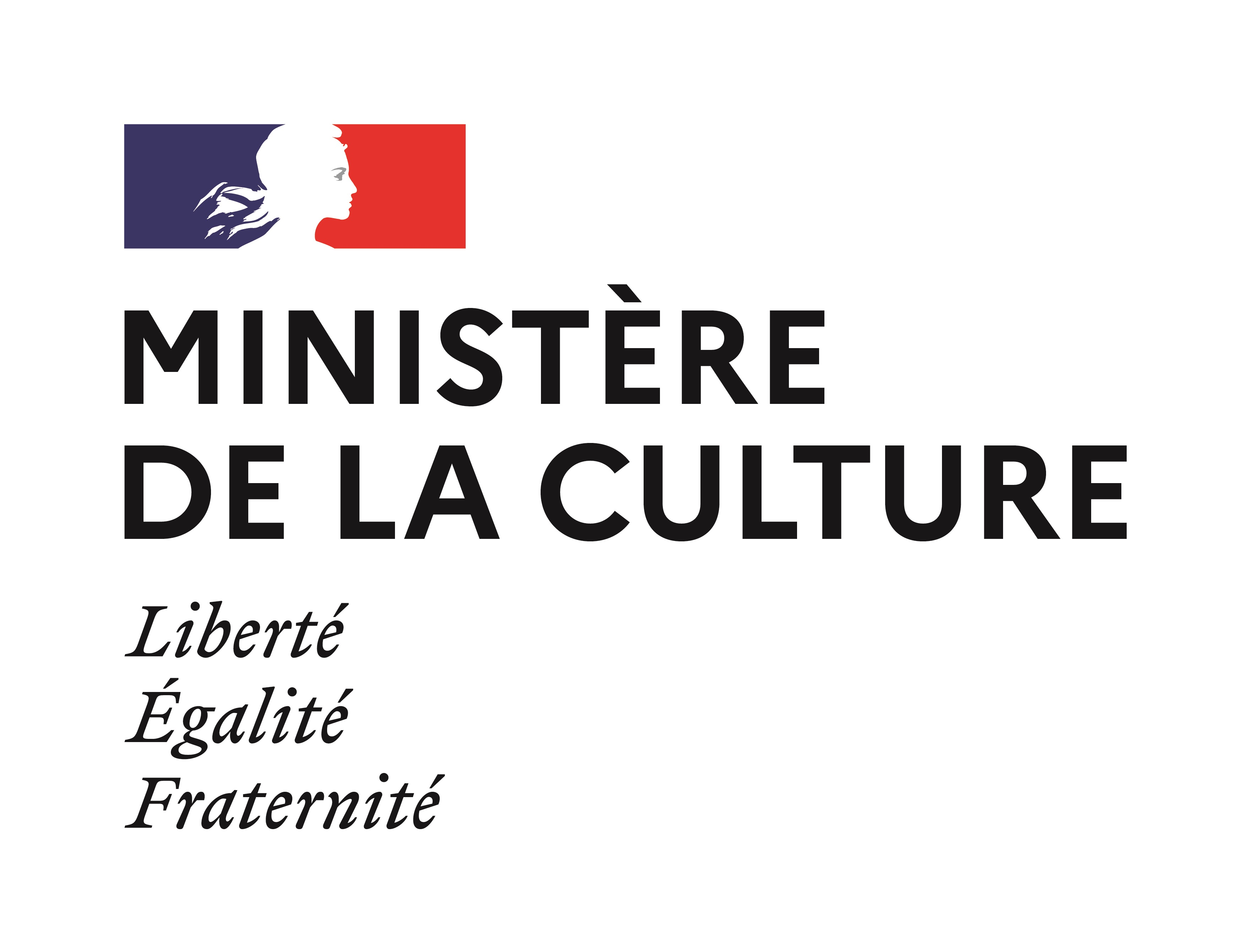 Dossier subvention pour les établissements publics et autres personnes publiquesVeuillez cocher la case correspondant à votre situation :Première demandeRenouvellement d’une demande (N-1)Vous trouverez dans ce dossier :Introduction : Informations pratiquesFiches 1-2-3 : Dossier de demande de subventionFiche 4 : Attestation sur l’honneurFiche 5 : Liste des pièces à joindre au dossierFiche 6 : Compte-rendu qualitatif et financier de l’action** A fournir dans les 6 mois suivant la fin de l’exercice pour lequel la subvention a été accordéeInformations pratiquesQu’est-ce que le dossier de demande de subvention ?Le dossier de demande de subvention est un formulaire destiné aux établissements publics et autres personnes publiques désireux d’obtenir une subvention de la part du Ministère de la Culture - Direction régionale des affaires culturelles. Il concerne les demandes de financement d’une ou plusieurs action(s) spécifique(s).Le dossier comporte 6 fiches et des pièces complémentaires à joindre.Fiche n° 1 : Présentation de l’établissement responsable du projetCette fiche est destinée à faciliter les relations avec l’administration.Vous présenterez les éléments d’identification de votre établissement :Nom de l’autoritéAdresse préciseCoordonnées de la personne responsable du dossierFiche n° 2 : Description de l’action spécifiqueCette fiche est une description de l’action (ou des actions projetées) pour laquelle (ou lesquelles) vous demandez une subvention.Cette fiche est très importante tant pour l’administration dont vous demandez l’aide que pour la réussite même de l’action que vous projetez, puisqu’elle doit vous permettre de souligner sa cohérence.Fiche n° 3 : Budget prévisionnel de l’action projetéeCette fiche retrace le budget prévisionnel de l’action projetée en présentant un budget équilibré en charges et en produits et en détaillant les postes de dépenses et recettes (précisez les subventions sollicitées auprès d’autres partenaires publics ou privés).Fiche n° 4 : Attestation sur l’honneurCette fiche permet au représentant légal de l’établissement, ou à son mandataire, de signer la demande de subvention et d’en préciser le montant.Votre demande ne pourra être prise en compte que si cette fiche est complétée et signée.Fiche n° 5 : Pièces à joindre à votre dossierLe présent formulaire dûment rempli (fiches 1,2,3,4)Pouvoir de la personne mandatée le cas échéant, ou mandat de signatureLe relevé d’identité bancaire.Fiche n° 6 : Pièces à fournir après l'exécution de l'action subventionnéeLe compte-rendu de l’utilisation des fonds reçus à transmettre dans les 6 mois suivant la fin de l’exercice pour lequel la subvention a été accordée.Il est composé d'un compte-rendu financier de l'action et d'un compte-rendu qualitatif de l'action, y compris dans le cas où le renouvellement de la subvention n’est pas demandé.Fiche 1 - Présentation de votre établissementIdentification de votre établissement :Nom de votre EP :Statut (EPCC, EPCI, EPA, EPLE, GIP, Régie, Syndicat…) :Adresse :Commune :						Code postal :Téléphone : 						Courrier électronique :Numéro SIREN :Numéros de licences d’entrepreneur de spectacle vivant :Adresse de correspondance, si différente :Commune : 						Code postal :Identification du responsable de l’établissement et de la personne en charge du dossier :Le représentant légal :Civilité :Nom : 							Prénom :Qualité :Courrier électronique :					Téléphone : Si différent, la personne chargée du dossier :Civilité :Nom :							Prénom : Qualité : Courrier électronique :					Téléphone : Fiche 2 - Description de l’action spécifiqueFiche 3 - Budget prévisionnel de l’action projetéeAu regard du coût total du projet, la collectivité sollicite une subvention de                                      €            soit            % du coût total du projet.Fiche 4 - Attestation sur l’honneurCette fiche doit obligatoirement être remplie pour toutes les demandes (initiale ou renouvellement) et quel que soit le montant de la subvention sollicitée.Si le signataire n'est pas le représentant légal de l’établissement, merci de joindre un pouvoir ou mandat de signature.Je soussigné (e), (nom et prénom) :représentant (e) légal (e) de l’établissement.Déclare être en règle au regard de l'ensemble des déclarations sociales et fiscales ainsi que des cotisations et paiements y afférant. Certifie exactes les informations du présent dossier, notamment la mention de l'ensemble des demandes de subvention introduites auprès d'autres financeurs publics.Demande une subvention de (inscrire le montant en euros) :Précise que cette subvention, si elle est accordée devra être versée au compte bancaire de l’établissement. (joindre un RIB)Fait leACachet et signatureFiche 5 - Pièces à fournirLe présent formulaire dûment rempli (fiches 1, 2, 3, 4)Si le présent dossier n’est pas signé par le représentant légal, le pouvoir ou mandat de signature donné par ce dernier au signatairePour une première demande :Relevé d’identité bancaire.Pour un renouvellement, quel que soit le montant demandé :Relevé d’identité bancaire s’il a changéPièces à fournir après l’exécution de l’action subventionnée (fiche 6)IMPORTANT : la loi n° 2000-321 du 12 avril 2000 rend obligatoire la transmission d'un compte-rendu à l'administration qui a versé la subvention dans les six mois suivant la fin de l'exercice pour lequel elle a été attribuée, y compris dans le cas où le renouvellement de la subvention n'est pas demandé.Fiche 6 - Compte-rendu de l'action (1/2)Cette fiche est à retourner dans les 6 mois suivant la fin de l’exercice pour lequel la subvention a été accordée. Elle doit obligatoirement être établie avant toute nouvelle demande de subvention.Compte-rendu qualitatifNom de l’établissement :Objet de la subvention accordée :Année :Fiche 6 - Compte-rendu de l'action (2/2)Compte-rendu financierNom, contenu et objectifs de l'action :Public (s) ciblé (s) :Nombre approximatif de personnes bénéficiaires :Lieu (x) de réalisation :Date de mise en œuvre prévue :Durée de l'action (précisez le nombre de mois ou d'années) :Méthode d'évaluation prévue pour l'action (critères, indicateurs, méthode…) :CHARGESMONTANT(en euros TTC)PRODUITSMONTANT(en euros TTC)Charges spécifiques à l’actionRessources propresAchatsSubventions demandéesPrestations de serviceEtat : (préciser le(s) ministère(s) sollicité(s)Matières et fournituresServices extérieursLocationsEntretienRégion(s) :AssurancesAutres services extérieursDépartement(s) :HonorairesPublicitéCommunes(s) : Déplacements, missionsCharges de personnelBénévolatSalaire et chargesCNASEA (emplois aidés) :Autres recettes attendues (précisez)Frais générauxDemande(s) de financement communautaireTotal des chargesTotal des recettesCharges indirectes affectéesRessources indirectes affectéesEmploi et contributions en natureContributions volontaires en natureSecours en natureBénévolatMise à disposition gratuite de biens et prestationsPrestations en naturePersonnel bénévoleDons en natureTOTALTOTALDécrire précisément la mise en œuvre de l’action :Quel a été le nombre approximatif de personnes bénéficiaires (par type de publics) ?Quels ont été le(s) date(s) et lieu(x) de réalisation de votre action ?Les objectifs de l’action ont-ils été atteints au regard des indicateurs utilisés ?CHARGESPrévisionRéalisation%PRODUITSPrévisionRéalisation%Charges spécifiques à l’actionRessources propresAchatsSubventions demandéesPrestations de serviceEtat : (préciser le(s) ministère(s) sollicité(s)Matières et fournituresServices extérieursLocationsEntretienRégion(s) :AssurancesAutres services extérieursDépartement(s) :HonorairesPublicitéCommunes(s) : Déplacements, missionsCharges de personnelBénévolatSalaire et chargesCNASEA (emplois aidés) :Autres recettes attendues (précisez)Frais générauxDemande(s) de financement communautaireTotal des chargesTotal des recettesCharges indirectes affectéesRessources indirectes affectéesEmploi et contributions en natureContributions volontaires en natureSecours en natureBénévolatMise à disposition gratuite de biens et prestationsPrestations en naturePersonnel bénévoleDons en natureTOTALTOTAL